                                                                          Общество с ограниченной ответственностью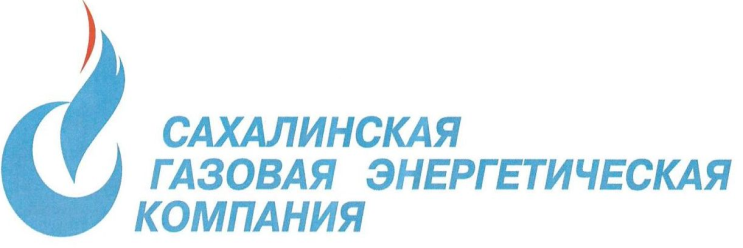                                                   «Сахалинская Газовая Энергетическая компания»                                                                             	                     ООО «СахГЭК»                                                                                                 ИНН/КПП 6501178250/650101001                                                                                         693013, Россия, г. Южно-Сахалинскул.  Лунного света, 25Тел./факс (4242) 45-00-84  Электронная почта: sakhgek@sakhgek.ruУважаемый Дмитрий Владимирович!Исполнитель:Начальник ПЭОХроменкова Н.В.Тел. 8(4242) 45 - 00 - 47natalya.khromenkova@sakhgek.ruПриложкение № 1 к письму от 06 июля 2017 г. №___________/17«30»  ноября  2016 г.«30»  ноября  2016 г.№  ____/16№  ____/16Председателю РЭК Сахалинской областиЧекрышеву Д.В.Председателю РЭК Сахалинской областиЧекрышеву Д.В.на  №     ______    от «______» ________  2016 г.на  №     ______    от «______» ________  2016 г.на  №     ______    от «______» ________  2016 г.на  №     ______    от «______» ________  2016 г.Председателю РЭК Сахалинской областиЧекрышеву Д.В.Председателю РЭК Сахалинской областиЧекрышеву Д.В.Раскрытие информацииРаскрытие информацииРаскрытие информацииВо исполнение приказа РЭК Сахалинской области от 29 июня 2017 г. № 10-Э направляем в Ваш адрес Информацию согласно требованию Постановления Правительства РФ от 05.07.2013 N 570 «О стандартах раскрытия информации теплоснабжающими организациями, теплосетевыми организациями и органами регулирования» на 2017 год  и просим разместить на сайте РЭК Сахалинской области, согласно приложению.Приложения:Информация по теплоснабжению (форма 4.1.) – на 1 л. в 1 экз.;Информация по теплоноситель (форма 4.2.) – на 1 л. в 1 экз.;Информация по ГВС открытая система  (форма 4.6.) – на 1 л. в 1 экз.;Информация по ГВС закрытая система  (форма 1.2) – на 1 л. в 1 экз.;Генеральный директор                                  А.В. КутузовФорма 4.1  Информация об утвержденных тарифах на тепловую энергию (мощность)     Форма 4.1  Информация об утвержденных тарифах на тепловую энергию (мощность)     Форма 4.1  Информация об утвержденных тарифах на тепловую энергию (мощность)     Наименование организации                         ООО "Сахалинская Газовая Энергетическая компания"ООО "Сахалинская Газовая Энергетическая компания"ООО "Сахалинская Газовая Энергетическая компания"ООО "Сахалинская Газовая Энергетическая компания"ИНН                                              6501178250650117825065011782506501178250Местонахождение (адрес)                          693013, г.Южно-Сахалинск, ул. Лунного света,25693013, г.Южно-Сахалинск, ул. Лунного света,25693013, г.Южно-Сахалинск, ул. Лунного света,25693013, г.Южно-Сахалинск, ул. Лунного света,251.Наименование органа  регулиррования,принявшего решение об установлении цен (тарифов)    РЭК Сахалинской областиРЭК Сахалинской областиРЭК Сахалинской областиРЭК Сахалинской области2.Реквизиты (дата и номер) такого решенияПРИКАЗ РЭК Сахалинской области от 25 ноября  2016 года № 43-ЭПРИКАЗ РЭК Сахалинской области от 25 ноября  2016 года № 43-ЭПРИКАЗ РЭК Сахалинской области от 25 ноября  2016 года № 43-ЭПРИКАЗ РЭК Сахалинской области от 25 ноября  2016 года № 43-Э3.Величина установленной цены (тарифа)3.Величина установленной цены (тарифа)3.Величина установленной цены (тарифа)3.Величина установленной цены (тарифа)3.Величина установленной цены (тарифа)Для потребителей, в случае отсутствия дифференциации тарифов по схеме подключенияДля потребителей, в случае отсутствия дифференциации тарифов по схеме подключенияДля потребителей, в случае отсутствия дифференциации тарифов по схеме подключенияДля потребителей, в случае отсутствия дифференциации тарифов по схеме подключенияДля потребителей, в случае отсутствия дифференциации тарифов по схеме подключения Одноставочный, руб/Гкал (без учета  НДС)водаводаводавода Одноставочный, руб/Гкал (без учета  НДС)3 285,223 285,223 558,233 798,95Потребители, имеющие право на льготы (Население) **Потребители, имеющие право на льготы (Население) **Потребители, имеющие право на льготы (Население) **Одноставочный, руб/Гкал  (тарифы указываются с учетом НДС)2 095,992 095,992 286,622 391,804.Срок действия цены (тарифа)с 01 января 2017 г. по 30 июня 2017г.с 01 июля 2017 г. по 31 декабря 2017г.с 01 января 2018 г. по 30 июня 2018г.с 01 июля 2018 г. по 31 декабря 2018г.5.Источник официального опубликования решения    в  информационно-телекоммуникационной сети Интернет:http://rec.admsakhalin.ru, http://www.sakhgek.ru/в  информационно-телекоммуникационной сети Интернет:http://rec.admsakhalin.ru, http://www.sakhgek.ru/в  информационно-телекоммуникационной сети Интернет:http://rec.admsakhalin.ru, http://www.sakhgek.ru/в  информационно-телекоммуникационной сети Интернет:http://rec.admsakhalin.ru, http://www.sakhgek.ru/Форма 4.2  Информация об утвержденных тарифах на теплоноситель, 
поставляемый теплоснабжающими организациями потребителям, другим теплоснабжающим организациямФорма 4.2  Информация об утвержденных тарифах на теплоноситель, 
поставляемый теплоснабжающими организациями потребителям, другим теплоснабжающим организациямФорма 4.2  Информация об утвержденных тарифах на теплоноситель, 
поставляемый теплоснабжающими организациями потребителям, другим теплоснабжающим организациямНаименование организации                         ООО "Сахалинская Газовая Энергетическая компания"ООО "Сахалинская Газовая Энергетическая компания"ООО "Сахалинская Газовая Энергетическая компания"ООО "Сахалинская Газовая Энергетическая компания"ИНН                                              6501178250650117825065011782506501178250Местонахождение (адрес)                          693013, г.Южно-Сахалинск, ул. Лунногосвета,25693013, г.Южно-Сахалинск, ул. Лунногосвета,25693013, г.Южно-Сахалинск, ул. Лунногосвета,25693013, г.Южно-Сахалинск, ул. Лунногосвета,251.Наименование органа  регулиррования,принявшего решение об установлении цен (тарифов)    РЭК Сахалинской областиРЭК Сахалинской областиРЭК Сахалинской областиРЭК Сахалинской области2.Реквизиты (дата и номер) такого решенияПРИКАЗ РЭК Сахалинской области от 25 ноября  2016 года № 43-ЭПРИКАЗ РЭК Сахалинской области от 25 ноября  2016 года № 43-ЭПРИКАЗ РЭК Сахалинской области от 25 ноября  2016 года № 43-ЭПРИКАЗ РЭК Сахалинской области от 25 ноября  2016 года № 43-Э3.Величина установленной цены (тарифа)3.Величина установленной цены (тарифа)3.Величина установленной цены (тарифа)3.Величина установленной цены (тарифа)3.Величина установленной цены (тарифа)От источников теплоснабжения Мини-ТЭЦ "Сфера" и Мини-ТЭЦ "Сфера2"От источников теплоснабжения Мини-ТЭЦ "Сфера" и Мини-ТЭЦ "Сфера2"От источников теплоснабжения Мини-ТЭЦ "Сфера" и Мини-ТЭЦ "Сфера2"От источников теплоснабжения Мини-ТЭЦ "Сфера" и Мини-ТЭЦ "Сфера2"От источников теплоснабжения Мини-ТЭЦ "Сфера" и Мини-ТЭЦ "Сфера2" Одноставочный, руб/Гкал (без учета  НДС)водаводаводавода Одноставочный, руб/Гкал (без учета  НДС)39,2448,9743,1743,17Потребители, оплачивающие теплоноситель от источников теплоснабжения Газовая котельная "Хомутово-2"Потребители, оплачивающие теплоноситель от источников теплоснабжения Газовая котельная "Хомутово-2"Потребители, оплачивающие теплоноситель от источников теплоснабжения Газовая котельная "Хомутово-2"Потребители, оплачивающие теплоноситель от источников теплоснабжения Газовая котельная "Хомутово-2"Потребители, оплачивающие теплоноситель от источников теплоснабжения Газовая котельная "Хомутово-2" Одноставочный, руб/Гкал (без учета  НДС)водаводаводавода Одноставочный, руб/Гкал (без учета  НДС)22,9122,9130,0133,214.Срок действия цены (тарифа)с 01 января 2017 г. по 30 июня 2017г.с 01 июля 2017 г. по 31 декабря 2017г.с 01 января 2018 г. по 30 июня 2018г.с 01 июля 2018 г. по 31 декабря 2018г.5.Источник официального опубликования решения    в  информационно-телекоммуникационной сети Интернет:http://rec.admsakhalin.ru,                             http://www.sakhgek.ru/в  информационно-телекоммуникационной сети Интернет:http://rec.admsakhalin.ru,                             http://www.sakhgek.ru/в  информационно-телекоммуникационной сети Интернет:http://rec.admsakhalin.ru,                             http://www.sakhgek.ru/в  информационно-телекоммуникационной сети Интернет:http://rec.admsakhalin.ru,                             http://www.sakhgek.ru/Форма 4.6  Информация об утвержденных тарифах на горячую воду, поставляемую теплоснабжающими организациями потребителям, другим теплоснабжающим организациям с использованием открытых систем теплоснабжения (горячего водоснабжения)Форма 4.6  Информация об утвержденных тарифах на горячую воду, поставляемую теплоснабжающими организациями потребителям, другим теплоснабжающим организациям с использованием открытых систем теплоснабжения (горячего водоснабжения)Форма 4.6  Информация об утвержденных тарифах на горячую воду, поставляемую теплоснабжающими организациями потребителям, другим теплоснабжающим организациям с использованием открытых систем теплоснабжения (горячего водоснабжения)Форма 4.6  Информация об утвержденных тарифах на горячую воду, поставляемую теплоснабжающими организациями потребителям, другим теплоснабжающим организациям с использованием открытых систем теплоснабжения (горячего водоснабжения)Форма 4.6  Информация об утвержденных тарифах на горячую воду, поставляемую теплоснабжающими организациями потребителям, другим теплоснабжающим организациям с использованием открытых систем теплоснабжения (горячего водоснабжения)Форма 4.6  Информация об утвержденных тарифах на горячую воду, поставляемую теплоснабжающими организациями потребителям, другим теплоснабжающим организациям с использованием открытых систем теплоснабжения (горячего водоснабжения)Форма 4.6  Информация об утвержденных тарифах на горячую воду, поставляемую теплоснабжающими организациями потребителям, другим теплоснабжающим организациям с использованием открытых систем теплоснабжения (горячего водоснабжения)Форма 4.6  Информация об утвержденных тарифах на горячую воду, поставляемую теплоснабжающими организациями потребителям, другим теплоснабжающим организациям с использованием открытых систем теплоснабжения (горячего водоснабжения)Форма 4.6  Информация об утвержденных тарифах на горячую воду, поставляемую теплоснабжающими организациями потребителям, другим теплоснабжающим организациям с использованием открытых систем теплоснабжения (горячего водоснабжения)Наименование органа регулирования, принявшего решение об утверждении тарифа на горячую воду (горячее водоснабжение)РЭК Сахалинской областиРЭК Сахалинской областиРЭК Сахалинской областиРЭК Сахалинской областиРЭК Сахалинской областиРЭК Сахалинской областиРЭК Сахалинской областиРЭК Сахалинской областиРеквизиты (дата, номер) решения об утверждении тарифа на горячую воду (горячее водоснабжение)ПРИКАЗ РЭК Сахалинской области от 25 ноября  2016 года № 43-ЭПРИКАЗ РЭК Сахалинской области от 25 ноября  2016 года № 43-ЭПРИКАЗ РЭК Сахалинской области от 25 ноября  2016 года № 43-ЭПРИКАЗ РЭК Сахалинской области от 25 ноября  2016 года № 43-ЭПРИКАЗ РЭК Сахалинской области от 25 ноября  2016 года № 43-ЭПРИКАЗ РЭК Сахалинской области от 25 ноября  2016 года № 43-ЭПРИКАЗ РЭК Сахалинской области от 25 ноября  2016 года № 43-ЭПРИКАЗ РЭК Сахалинской области от 25 ноября  2016 года № 43-Эпериод2017 год2017 год2017 год2017 год2018 год2018 год2018 год2018 годПланировочный район "Хомутово-2"компонент натеплоноситель, руб./куб.м.компонент на тепловую энергию, одноставочный, руб./Гкал.компонент натеплоноситель, руб./куб.м.компонент на тепловую энергию, одноставочный, руб./Гкал.компонент натеплоноситель, руб./куб.м.компонент на тепловую энергию, одноставочный, руб./Гкал.компонент натеплоноситель, руб./куб.м.компонент на тепловую энергию, одноставочный, руб./Гкал.для населения (с учетом НДС)для населения (с учетом НДС)для населения (с учетом НДС)для населения (с учетом НДС)для населения (с учетом НДС)для населения (с учетом НДС)для населения (с учетом НДС)для населения (с учетом НДС)для населения (с учетом НДС)Величина установленного тарифа на горячую воду (горячее водоснабжение)22,912 095,9922,912 095,9928,472 286,6229,782 391,80для иных потребителей (без НДС)для иных потребителей (без НДС)для иных потребителей (без НДС)для иных потребителей (без НДС)для иных потребителей (без НДС)для иных потребителей (без НДС)для иных потребителей (без НДС)для иных потребителей (без НДС)для иных потребителей (без НДС)Величина установленного тарифа на горячую воду (горячее водоснабжение)48,973 285,2222,913 285,2230,013 558,2333,213 798,95Срок действия установленного тарифа на горячую воду (горячее водоснабжение)с 01 января 2016 г. по 30 июня 2016г.с 01 января 2016 г. по 30 июня 2016г.с 01 июля  2016 г. по 31 января 2016г.с 01 июля  2016 г. по 31 января 2016г.с 01 января 2018 г. по 30 июня 2018г.с 01 января 2018 г. по 30 июня 2018г.с 01 июля  2018 г. по 31 января 2018г.с 01 июля  2018 г. по 31 января 2018г.Источник официального опубликования решения об установлении тарифа на горячую воду (горячее водоснабжение) в  информационно-телекоммуникационной сети Интернет:http://rec.admsakhalin.ru, http://www.sakhgek.ru/в  информационно-телекоммуникационной сети Интернет:http://rec.admsakhalin.ru, http://www.sakhgek.ru/в  информационно-телекоммуникационной сети Интернет:http://rec.admsakhalin.ru, http://www.sakhgek.ru/в  информационно-телекоммуникационной сети Интернет:http://rec.admsakhalin.ru, http://www.sakhgek.ru/в  информационно-телекоммуникационной сети Интернет:http://rec.admsakhalin.ru, http://www.sakhgek.ru/в  информационно-телекоммуникационной сети Интернет:http://rec.admsakhalin.ru, http://www.sakhgek.ru/в  информационно-телекоммуникационной сети Интернет:http://rec.admsakhalin.ru, http://www.sakhgek.ru/в  информационно-телекоммуникационной сети Интернет:http://rec.admsakhalin.ru, http://www.sakhgek.ru/Форма 1.2. Информация о тарифах на горячую воду (горячее водоснабжение) в закрытой системе горячего водоснабженияФорма 1.2. Информация о тарифах на горячую воду (горячее водоснабжение) в закрытой системе горячего водоснабженияФорма 1.2. Информация о тарифах на горячую воду (горячее водоснабжение) в закрытой системе горячего водоснабженияФорма 1.2. Информация о тарифах на горячую воду (горячее водоснабжение) в закрытой системе горячего водоснабженияФорма 1.2. Информация о тарифах на горячую воду (горячее водоснабжение) в закрытой системе горячего водоснабженияНаименование органа регулирования, принявшего решение об утверждении тарифа на горячую воду (горячее водоснабжение)РЭК Сахалинской областиРЭК Сахалинской областиРЭК Сахалинской областиРЭК Сахалинской областиРеквизиты (дата, номер) решения об утверждении тарифа на горячую воду (горячее водоснабжение)период2017 год2017 год2017 год2017 годЖилая застройка "Грушевые сады"компонент на холодную воду, руб./куб.м.компонент на тепловую энергию, руб./Гкал.компонент на холодную воду, руб./куб.м.компонент на тепловую энергию, руб./Гкал.для населения (с учетом НДС)для населения (с учетом НДС)для населения (с учетом НДС)для населения (с учетом НДС)для населения (с учетом НДС)Величина установленного тарифа на горячую воду (горячее водоснабжение)22,912 095,9922,912 095,99для иных потребителей (без НДС)для иных потребителей (без НДС)для иных потребителей (без НДС)для иных потребителей (без НДС)для иных потребителей (без НДС)Величина установленного тарифа на горячую воду (горячее водоснабжение)39,243 285,2248,973 285,22Срок действия установленного тарифа на горячую воду (горячее водоснабжение)с 01 января 2017 г. по 30 июня 2017г.с 01 января 2017 г. по 30 июня 2017г.с 01 июля  2017 г. по 31 января 2017г.с 01 июля  2017 г. по 31 января 2017г.Источник официального опубликования решения об установлении тарифа на горячую воду (горячее водоснабжение) Планировочный район "Хомутово-2"компонент на холодную воду, руб./куб.м.компонент на тепловую энергию, руб./Гкал.компонент на холодную воду, руб./куб.м.компонент на тепловую энергию, руб./Гкал.для населения (с учетом НДС)для населения (с учетом НДС)для населения (с учетом НДС)для населения (с учетом НДС)для населения (с учетом НДС)Величина установленного тарифа на горячую воду (горячее водоснабжение)22,912 095,9922,912 095,99для иных потребителей (без НДС)для иных потребителей (без НДС)для иных потребителей (без НДС)для иных потребителей (без НДС)для иных потребителей (без НДС)Величина установленного тарифа на горячую воду (горячее водоснабжение)22,913 285,2222,913 285,22Срок действия установленного тарифа на горячую воду (горячее водоснабжение)с 01 января 2017 г. по 30 июня 2017г.с 01 января 2017 г. по 30 июня 2017г.с 01 июля  2017 г. по 31 января 2017г.с 01 июля  2017 г. по 31 января 2017г.Источник официального опубликования решения об установлении тарифа на горячую воду (горячее водоснабжение) в  информационно-телекоммуникационной сети Интернет:http://rec.admsakhalin.ru, http://www.sakhgek.ru/в  информационно-телекоммуникационной сети Интернет:http://rec.admsakhalin.ru, http://www.sakhgek.ru/в  информационно-телекоммуникационной сети Интернет:http://rec.admsakhalin.ru, http://www.sakhgek.ru/в  информационно-телекоммуникационной сети Интернет:http://rec.admsakhalin.ru, http://www.sakhgek.ru/